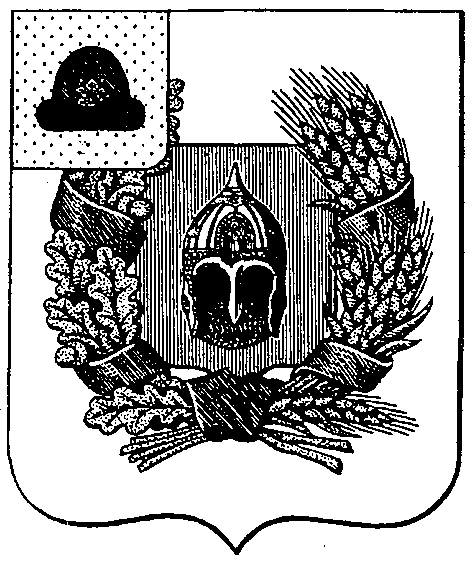 Администрация Александро-Невского городского поселения Александро-Невского муниципального района Рязанской областиПОСТАНОВЛЕНИЕ                                             р.п. Александро-Невский от    07 июня 2021 г.                                                                                     № 96Об утверждении Порядка размещения сведений о доходах, расходах, об имуществе и обязательствах имущественного характера лиц, замещающих муниципальные должности, муниципальных служащих муниципального образования - Александро-Невское городское поселение Александро-Невского муниципального района Рязанской области, и членов их семей на официальном сайте в сети Интернет и предоставления этих сведений общероссийским средствам массовой информации для опубликованияРуководствуясь Федеральным законом от 25 декабря 2008 г. № 273-ФЗ "О противодействии коррупции", Указом Президента Российской Федерации от 8 июля 2013 г. № 613 "Вопросы противодействия коррупции", администрация муниципального образования - Александро-Невское городское поселение Александро-Невского муниципального района Рязанской области ПОСТАНОВЛЯЕТ:1. Утвердить Порядок размещения сведений о доходах, расходах, об имуществе и обязательствах имущественного характера лиц, замещающих муниципальные должности, муниципальных служащих муниципального образования - Александро-Невское городское поселение Александро-Невского муниципального района Рязанской области, и членов их семей на официальном сайте в сети Интернет и предоставления этих сведений общероссийским средствам массовой информации для опубликования (далее - Порядок)   согласно приложению.2. Признать утратившим силу постановление администрации Александро-Невского городского поселения Александро-Невского муниципального района Рязанской области от 29.12.2014 № 151 «Об утверждении Порядка размещения сведений о доходах, расходах, об имуществе и обязательствах имущественного характера муниципальных служащих, замещающих должности муниципальной службы в администрации муниципального образования - Александро-Невское городское поселение Александро-Невского муниципального района Рязанской области и членов их семей на официальном сайте администрации муниципального образования – Александро-Невский муниципальный район Рязанской области и порядок представления этих сведений средствам массовой информации для опубликования».3. Настоящее постановление вступает в силу с момента его официального опубликования в Информационном бюллетене и на официальном сайте администрации Александро-Невского городского поселения Александро-Невского муниципального района.4. Контроль за исполнением настоящего постановления оставляю за собой.Врио главы администрации Александро-Невского городского поселения                                                               А.Н. НиколаеваПриложениек постановлению администрацииАлександро-Невского городского  поселенияот  07.06.2021 г. № 96Порядок размещения сведений о доходах, расходах, об имуществе и обязательствах имущественного характера лиц, замещающих муниципальные должности, муниципальных служащих муниципального образования - Александро-Невское городское поселение Александро-Невского муниципального района Рязанской области, и членов их семей на официальном сайте в сети Интернет и предоставления этих сведений общероссийским средствам массовой информации для опубликования1. Настоящим Порядком устанавливаются обязанности администрации муниципального образования - Александро-Невское городское поселение Александро-Невского муниципального района Рязанской области по размещению сведений о доходах, расходах, об имуществе и обязательствах имущественного характера лиц, замещающих муниципальные должности, муниципальных служащих муниципального образования - Александро-Невское городское поселение Александро-Невского муниципального района Рязанской области их супруг (супругов) и несовершеннолетних детей в информационно-телекоммуникационной сети Интернет на официальном сайте администрации муниципального образования – Александро-Невское городское поселение Александро-Невского муниципального района Рязанской области (далее - официальный сайт) и предоставления этих сведений общероссийским средствам массовой информации для опубликования в связи с их запросами.2. На официальном сайте размещаются, и средствам массовой информации предоставляются для опубликования по форме согласно приложению к настоящему Порядку следующие сведения о доходах, расходах, об имуществе и обязательствах имущественного характера лиц, указанных в пункте 1 настоящего Порядка:а) перечень объектов недвижимого имущества, принадлежащих лицам, указанных в пункте 1 настоящего Порядка, на праве собственности или находящихся в их пользовании, с указанием вида, площади и страны расположения каждого из таких объектов;б) перечень транспортных средств с указанием вида и марки, принадлежащих на праве собственности лицам, указанных в пункте 1 настоящего Порядка;в) декларированный годовой доход лиц, указанных в пункте 1 настоящего Порядка;г) сведения об источниках получения средств, за счет которых совершены сделки (совершена сделка) по приобретению земельного участка, другого объекта недвижимого имущества, транспортного средства, ценных бумаг, (долей участия, паев в уставных (складочных) капиталах организаций), цифровых финансовых активов, цифровой валюты, если общая сумма таких сделок (сумма такой сделки) превышает общий доход лиц, указанных в пункте 1 настоящего Порядка, за три последних года, предшествующих отчетному периоду.3. В размещаемых на официальном сайте и предоставляемых средствам массовой информации для опубликования сведениях о доходах, расходах, об имуществе и обязательствах имущественного характера запрещается указывать:а) иные сведения (кроме указанных в пункте 2 настоящего Порядка) о доходах лиц, указанных в пункте 1 настоящего Порядка, принадлежащем на праве собственности названным лицам, и об их обязательствах имущественного характера;б) персональные данные супруги (супруга), детей и иных членов семьи лиц, указанных в пункте 1 настоящего Порядка;в) данные, позволяющие определить место жительства, почтовый адрес, телефон и иные индивидуальные средства коммуникации лиц, указанных в пункте 1 настоящего Порядка;г) данные, позволяющие определить местонахождение объектов недвижимого имущества, принадлежащих лицу, замещающему муниципальную должность, муниципальному служащему муниципального образования - Александро-Невское городское поселение Александро-Невского муниципального района Рязанской области, его супруге (супругу), детям, иным членам семьи на праве собственности или находящихся в их пользовании;д) информацию, отнесенную к государственной тайне или являющуюся конфиденциальной.4. На официальном сайте размещаются сведения о доходах, расходах, об имуществе и обязательствах имущественного характера по форме, утвержденной приложением к настоящему Порядку.По письменной просьбе лица, предоставляющего сведения о доходах, расходах, об имуществе и обязательствах имущественного характера, в графе "Декларированный годовой доход за отчетный год (руб.)" отдельной строкой указывается, в том числе сумма дохода, полученного от продажи имущества либо осуществления иной деятельности в соответствии с федеральным законодательством.5. Сведения о доходах, расходах, об имуществе и обязательствах имущественного характера, указанные в пункте 2 настоящего Порядка, за весь период  лицам, указанным в пункте 1 настоящего Порядка, а также сведения о доходах, расходах, об имуществе и обязательствах имущественного характера их супруг (супругов) и несовершеннолетних детей находятся на официальном сайте администрации  Александро-Невского городского поселения и ежегодно обновляются в течение 14 рабочих дней со дня истечения срока, установленного для их подачи.6. Размещение на официальном сайте сведений о доходах, расходах, об имуществе и обязательствах имущественного характера, указанных в пункте 2 настоящего Порядка, предоставленных лицами, указанными в пункте 1 настоящего Порядка обеспечивается уполномоченным на размещение сведений о доходах, расходах, об имуществе и обязательствах имущественного характера специалистом администрации муниципального образования - Александро-Невское городское поселение Александро-Невского муниципального района Рязанской области.6. Администрация муниципального образования - Александро-Невское городское поселение Александро-Невского муниципального района Рязанской области:1) в течение 3 рабочих дней со дня поступления запроса от общероссийского средства массовой информации сообщают о нем лицу, замещающему муниципальную должность, муниципальному служащему муниципального образования - Александро-Невское городское поселение Александро-Невского муниципального района Рязанской области, в отношении которых поступил запрос;2) в течение 7 рабочих дней со дня поступления запроса от общероссийского средства массовой информации обеспечивают предоставление ему сведений, указанных в пункте 2 настоящего Порядка, в том случае, если запрашиваемые сведения отсутствуют на официальном сайте.7. Специалист администрации муниципального образования - Александро-Невское городское поселение Александро-Невского муниципального района Рязанской области, обеспечивающий размещение сведений о доходах, расходах, об имуществе и обязательствах имущественного характера на официальном сайте и их предоставление общероссийским средствам массовой информации для опубликования, несут в соответствии с законодательством Российской Федерации ответственность за несоблюдение настоящего Порядка, а также за разглашение сведений, отнесенных к государственной тайне или являющихся конфиденциальными.Приложениек Порядку размещения сведений о доходах, расходах, об имуществе иобязательствах имущественного характера лиц, замещающих муниципальные должности,муниципальных служащих муниципального образования - Александро-Невское городское поселениеАлександро-Невского муниципального района Рязанской областии их супруга (супруги) и несовершеннолетних детей в информационно-телекоммуникационнойсети Интернет на официальном сайте и предоставления этих сведений общероссийскимсредствам массовой информацииСВЕДЕНИЯо доходах, расходах, об имуществе и обязательствахимущественного характера_________________________________________(полное наименование должности) за период с 1 января по 31 декабря 20___ г.<*> - по письменной просьбе лица, предоставляющего сведения о доходах, расходах, об имуществе и обязательствах имущественного характера, отдельной строкой указывается сумма дохода, полученного, в том числе, от продажи имущества либо осуществления иной деятельности в соответствии с федеральным законодательством;<**> - информация об источниках получения средств, за счет которых совершены сделки (совершена сделка) по приобретению земельного участка, другого объекта недвижимости, транспортного средства, ценных бумаг, акций (долей участия, паев в уставных (складочных) капиталах организаций), цифровых финансовых активов, цифровой валюты, если общая сумма таких сделок (сумма такой сделки) превышает общий доход муниципального служащего и его супруги (супруга) за три последних года, предшествующих отчетному периоду, указывается в случае, если сделки (сделка) были совершены в отчетном периоде.Декларированный годовой доход за отчетный год (руб.)<*>Перечень объектов недвижимого имущества и транспортных средств, принадлежащих на праве собственности (источники получения средств, за счет которых совершены сделки (совершена сделка) <**>Перечень объектов недвижимого имущества и транспортных средств, принадлежащих на праве собственности (источники получения средств, за счет которых совершены сделки (совершена сделка) <**>Перечень объектов недвижимого имущества и транспортных средств, принадлежащих на праве собственности (источники получения средств, за счет которых совершены сделки (совершена сделка) <**>Перечень объектов недвижимого имущества и транспортных средств, принадлежащих на праве собственности (источники получения средств, за счет которых совершены сделки (совершена сделка) <**>Перечень объектов недвижимого имущества, находящегося в пользованииПеречень объектов недвижимого имущества, находящегося в пользованииПеречень объектов недвижимого имущества, находящегося в пользованииСведения об источниках получения средств, за счет которых совершена(ы) сделка(и) по приобретению земельного участка, другого объекта недвижимости, транспортного средства, ценных бумаг, акций (долей участия, паев в уставных (складочных) капиталах организаций), цифровых финансовых активов, цифровой валюты <**>Декларированный годовой доход за отчетный год (руб.)<*>вид объектов недвижимостиплощадь (кв. м)страна расположениятранспортные средства (вид, марка)вид объектов недвижимостиплощадь (кв. м)страна расположенияСведения об источниках получения средств, за счет которых совершена(ы) сделка(и) по приобретению земельного участка, другого объекта недвижимости, транспортного средства, ценных бумаг, акций (долей участия, паев в уставных (складочных) капиталах организаций), цифровых финансовых активов, цифровой валюты <**>Фамилия и инициалы лица, чьи сведения размещаютсяСупруга (супруг) (без указания персональных данных)Несовершеннолетний ребенок (без указания персональных данных)